Zájmeno jenž 1. p. j. č. 1. Problém, jenž musí být vyřešen. – mužský neživotný2. Otec, jenž přijde zítra. – mužský životný 3. Dítě, jež přijde zítra. – střední rod4. Dívka, jež přijde zítra. – ženský rod 4. p. j. č. 1. Člověk, jehož chci do úřadu vlády – mužský životný,  4. p. j. č. 2. Okno, jež vidím, je otevřené. – střední rod, 4. p. j. č. 3. Úkol, jejž chci, je náročný (...). – mužský neživotný, 4. p. j. č. 4. Je to žena, již (tu) chci do úřadu vlády – ženský rod, 4. p. j. č. X Je to žena, jíž (té) si vážím. – 2. p. č. j. (Vojáci, již se vrátili ze Zálivu; 1. p. pl. maskulin)Pomáháme si ukazovacím zájmenem, pokud si nevíme rady s kvantitou (délkou samohlásky). 1. Cvičení – doplňte zájmeno jenž a který: 1. Neštěstí, __ nás potkalo. 2. Je to děda, __  vidím. 3. Je to úkol, __určitě nezvládnu. 4. Na zahradě roste ořech, ___zasadil děda. 5. Máme přátele, ____si právem vážíme a k ____máme důvěru. 6. Překladatelé, ___ jsou profesionálové. 7. Překladatel, ____ zvládl překlad včas. 8. Překlad, ____byl proveden se vší pečlivostí. 9. Překladatelka, ____se specializuje na právní překlady. 10. Překladatelství, ____ je velmi obtížným oborem. 11. Překlady, ____jsou vyhotovovány včas. 12. Překladatelky, ____ se sešly na odborném kongresu. 2. Zájmeno co (v psaném textu nekodifikované) nahraďte jiným vztažnými zájmeny který a jenž:– Hvězda filmu Rudá volavka, který můžete aktuálně vidět v kinech, se rozhodla pro metalickou róbu od Diora, co trošku evokuje brnění. (Aktuálně.cz, Žena, 5. 3. 2018)– Jane Fonda by svou postavou strčila do kapsy ženy, co by mohly být její vnučky. (Žena.cz, 5. 3. 2018)– Třídní šašek, co za vybuchlý záchod dostal trojku z chování (…). (Žena.cz, 28. 2. 2021; Marek |Ztracený)Z práce studenta: Spoluobčané, co přišli o střechu nad hlavou.Obyvatelé ulic, co překvapí.Během cesty jsme se setkali z většiny jen s usměvavými lidmi, s dobrou náladou, co byli vděční za každou pomoc.Narazit tak jde na bývalého lékaře, profesionálního šermíře či inženýra z Matfyzu, co načapal svoji manželku s jiným a upil se až na ulici.Reklama: Kabelky, co překvapí. 3. Opravte zájmeno jenž: a) Velmi diskutabilní šaty od Gucciho, již se drží motta (…). (Aktuálně.cz, Žena, 5. 3. 2018)b) Ta fyzická převládá, protože jsem ráda, že chodím," uvedla hráčka, jenž madridský turnaj ovládla už potřetí v kariéře. (Aktuálně.cz, 14. 5 2018)c) Izraelec žijící v Praze varuje: EU financuje islámské fanatiky jenž bojují proti Evropanům! Zdroj: https://www.eurabia.cz/Articles/43844-izraelec-zijici-v-praze-varuje-eu-financuje-islamske-fanatiky-jenz-bojuji-proti-evropanum-.aspxe) 21 faktů o americké farmaceutické noční můře, jenž by měl znát každýZdroj: https://ac24.cz/-/zpravy-ze-sveta/4758-21-faktu-o-americke-farmaceuticke-nocni-mure-jenz-by-mel-znat-kazdy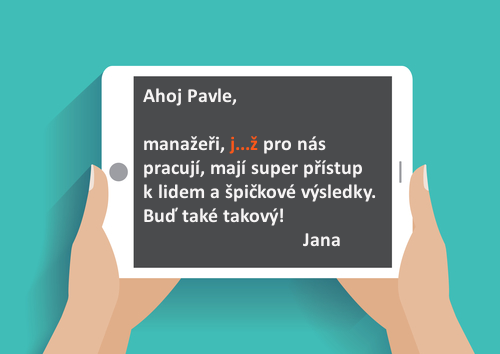 ČísloJednotnéJednotnéJednotnéJednotnéRodmužský životnýmužský neživotnýženskýstřední1. pádjenžjenžjež jež2. pádjehož / něhožjehož /něhožjíž / nížjehož / něhož3. pádjemuž / němužjemuž /  němužjíž / nížjemuž / němuž4. pádjejž / nejž / jehož / něhožjejž / nějžjiž / nižjež / něž6. pádněmžněmžnížněmž7. pádjímž / nímžjímž / nímžjíž / nížjímž / nímžČísloMnožnéMnožnéMnožnéMnožnéRodmužský životnýmužský neživotnýženskýstřední1. pádjižježježjež2. pádjichž / nichžjichž / nichžjichž / nichžjichž / nichž3. pádjimž / nimžjimž / nimžjimž / nimžjimž / nimž4. pádjež / něžjež / něžjež / nežjež / něž6. pádnichžnichžnichžnichž7. pádjimiž / nimižjimiž / nimižjimiž / nimižjimiž / nimiž